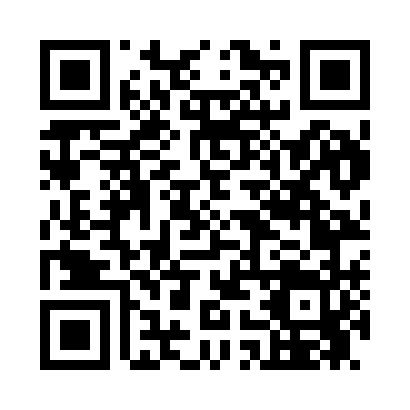 Prayer times for Dornsife, Pennsylvania, USAMon 1 Jul 2024 - Wed 31 Jul 2024High Latitude Method: Angle Based RulePrayer Calculation Method: Islamic Society of North AmericaAsar Calculation Method: ShafiPrayer times provided by https://www.salahtimes.comDateDayFajrSunriseDhuhrAsrMaghribIsha1Mon4:015:401:115:118:4210:212Tue4:025:401:115:118:4210:213Wed4:025:411:125:118:4210:204Thu4:035:421:125:118:4210:205Fri4:045:421:125:128:4110:196Sat4:055:431:125:128:4110:197Sun4:065:431:125:128:4110:188Mon4:075:441:125:128:4010:189Tue4:085:451:135:128:4010:1710Wed4:095:451:135:128:4010:1611Thu4:105:461:135:128:3910:1512Fri4:115:471:135:128:3910:1513Sat4:125:481:135:128:3810:1414Sun4:135:481:135:128:3710:1315Mon4:145:491:135:128:3710:1216Tue4:155:501:135:128:3610:1117Wed4:165:511:135:118:3610:1018Thu4:175:521:135:118:3510:0919Fri4:195:531:145:118:3410:0820Sat4:205:531:145:118:3310:0721Sun4:215:541:145:118:3310:0522Mon4:225:551:145:118:3210:0423Tue4:245:561:145:118:3110:0324Wed4:255:571:145:108:3010:0225Thu4:265:581:145:108:2910:0026Fri4:285:591:145:108:289:5927Sat4:296:001:145:108:279:5828Sun4:306:011:145:098:269:5629Mon4:326:021:145:098:259:5530Tue4:336:021:145:098:249:5431Wed4:346:031:145:088:239:52